关于开展2019-2020学年第二学期延期开学期间网络直播教学研讨沙龙的通知各部门、二级学院、直属单位：根据《丽水学院关于印发防控新型冠状病毒感染的肺炎疫情工作应急预案的通知》（丽学院 〔2020〕24号）文件要求，教务处、教师发展中心组织教师开展了多场在线教学能力培训工作，现将组织网络直播教学研讨沙龙，通知如下：时间2020年 3 月 4日   下午14：30至16:00主讲人和内容第一阶段 主讲人：图书与信息中心 向晓华      内容：网络直播教学常见问题的探讨与交流。第二阶段 主讲人：工学院  胡伟俭内容：钉钉直播课堂操作流程实践。第三阶段 网络直播教学共性问题答疑、网络直播教学经验分享组织要求请各二级学院通知已开展或将开展网络直播教学的教师参加研讨，请参加研讨的教师通过钉钉扫描二维码进群。各二级学院调研并收集好教师网络直播教学中存在的共性问题，于3月3日下午15:00前，发至教师发展中心谢敏钉钉。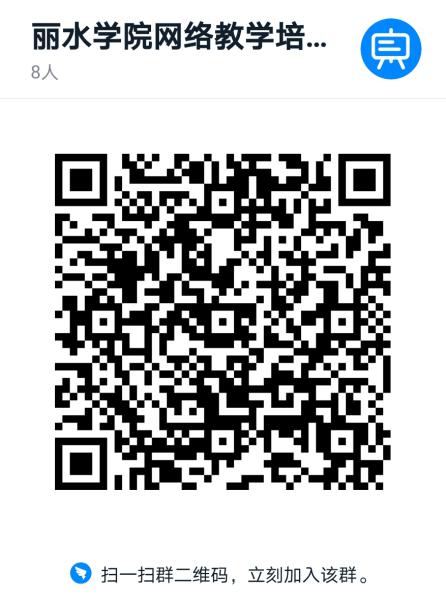 教师发展中心为全程参加研讨的教师记教师发展培训2学时。